ДОБРЫЕ ДЕЛА ВОЛОНТЁРОВ

Ежегодно волонтёры и активисты РДДМ "Движение первых" вместе со своими группами участвуют в "Марафоне добрых дел" и этот год не исключение.

В рамках данного марафона мы собрали несколько пакетов с продуктами и развезли для пожилых людей. Пусть та частичка тепла в беседе с нашими волонтёрами останется надолго в  сердцах ветеранов.

Благодарим группы и кураторов, поддержавших своих волонтёров: ДО-09/22, ЭСХТ-09/21, КПВ-09/21, СР-09/22.

"Весенняя неделя добра" продолжается самые главные добрые дела ещё впереди.

#весенняянеделядобра72
#ПобедаМыпомним72
#ВетераныСпраздником
#МарафонДобрыхДел #ВесенняяНеделяДобра2023 #КРЦ72 #советникСПО72 #Агропедколледж #ГАПК
#РДДМ72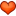 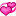 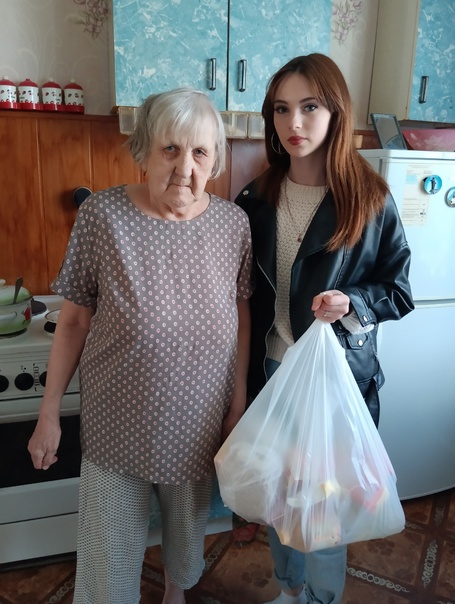 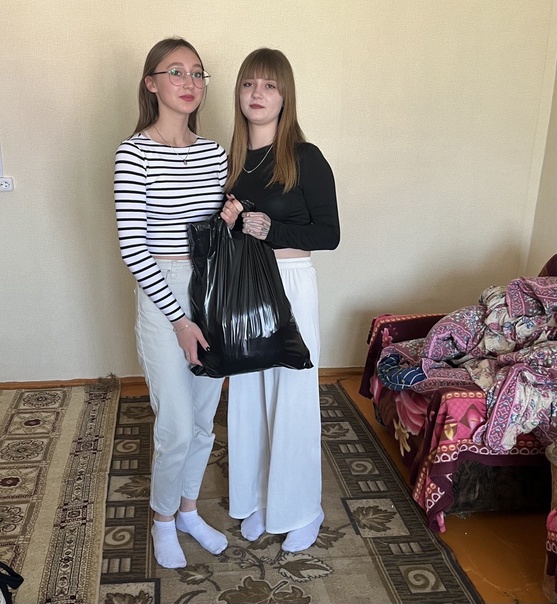 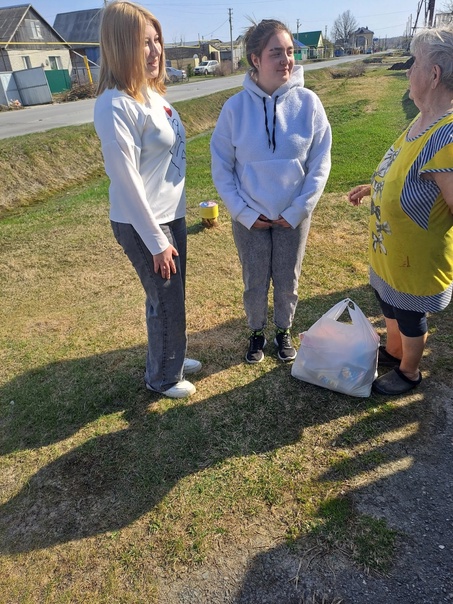 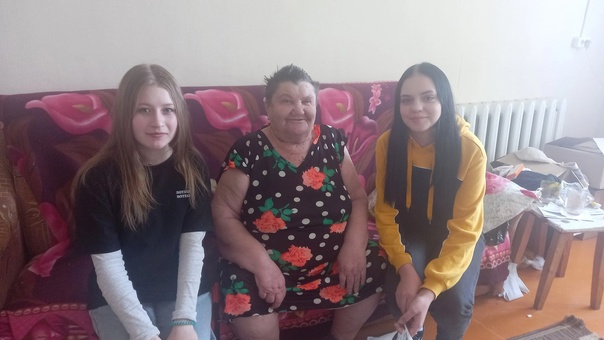 